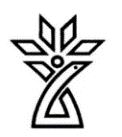 دانشگاه علوم پزشکی و خدمات درمانی استان چهار محال و بختیاریطرح دوره دروس نظری و عملی Course Plan              نام درس: علوم تشریح دستگاه اعصاب عملی            نيمسال: اول 1403-1402                         دانشکده : پزشکی                                                گروه آموزشی : علوم تشریح، پاتولوژی و هماتولوژی مشخصات درس:هدف کلی درس (در سه حیطه دانشی، نگرشی و مهارتی):آشنایی با ساختمان ماکروسکوپی و میکروسکوپی دستگاه عصبی انسان.اهداف اختصاصی درس (در سه حیطه دانشی، نگرشی و مهارتی):در پایان این دوره دانشجو باید بتواند موارد آناتومیک، میکروسکوپیک، اهمیت نشانههای بالینی و رادیولوژیک مهم مرتبط با سیستم عصبی را بر روی مغز جسد و مولاژ شناسایی کند.ساختارآناتومیک و میکروسکوپیک نخاع و پرده‌های مننژیال آن درماتومهای عصبی مهم بالینی بر روی بدن انسان ساختارآناتومیک و میکروسکوپیک مغز و بخش‌های مهم بالینی آن (ساقه مغز، دیانسفال و نیمکره های مخ)عروق مغز، پرده‌های مننژیال مغز و محل خروج اعصاب کرانیالتکامل بخش‌های مختلف دستگاه عصبی مرکزی و محیطی و سیستم عصبی خود مختار و ناهنجاری‌های مربوطه منابع درس: آناتومی:نوروآناتومی بالینی اسنل نویسنده راین اسپلیت‌گربر، ویراست هشتم، 2019، انتشارات ارجمند، ترجمه دکتر غلامرضا حسن‌زاده، مرتضی غلامینژاد ، مهداد عبدی لیلا نوری ، ندا غفاری نوروآناتومی گری برای دانشجویان گری – ریچارد ال دریک، ترجمه دکتر رضا شیرازی – دکتر ابراهیم اسفندیاری، چاپ اول، 1398، انتشارات اندیشه رفیعاطلس نتر Frank H.Netter، ویراست هشتم، 2023، انتشارات خسرویاطلس گری Richard Drake، 2020،Elsevier   اطلس زوبوتا Friedrich Paulsen , Jens Waschke، ویراست شانزدهم، 2018بافت شناسی:بافت شناسی پایه نویسنده جان کوئیرا – نویسنده  Anthony Mescher- چاپ شانزدهم  سال انتشار 2021- انتشارات Lange- فصل 9بافت شناسی تألیف دکتر جعفر سلیمانی راد سال انتشار 1398- چاپ هفتم- فصول مربوط به بافت شناسی سیستم عصبی اطلس بافت شناسی رنگی گارتنر- نویسنده Alex Stone- سال انتشار 2020- چاپ پنجم- فصول مربوط بافت شناسی سیستم عصبینحوه ارزشيابی دانشجو و بارم مربوط به هر ارزشيابی: حضور در کلاس و پاسخ به سؤالات کلاسی 2 نمره امتحان پایان ترم 13 نمرهبافت شناسی عملی اعصاب: امتحان پایان ترم 5 نمره روش های تدریس: سخنرانی و پرسش و پاسخمسئولیت های فراگیران: مطالعه و مرور درس جلسه گذشته قبل از شروع کلاس درس، مشارکت فعال در مباحث کلاسسياست مسئول دوره در خصوص برخورد با غيبت و تاخير دانشجویان:طبق مقررات آموزشی برخورد می‌شود.نام و شماره درس: علوم تشریح دستگاه اعصاب عملی 216روز و ساعت برگزاری: چهارشنبه 5/13-8	رشته و مقطع تحصيلی: پزشکی دکتری حرفه ایمحل برگزاری: سالن تشریح و آزمایشگاه بافتشناسی دانشکده پزشکیتعداد و نوع واحد (نظری/عملی): 41/0 واحد عملیتعداد و نوع واحد (نظری/عملی): 41/0 واحد عملیدروس پيش نياز:  مقدمات علوم تشریحدروس پيش نياز:  مقدمات علوم تشریحمسوول درس: دکتر  مرضیه مردانی - دکتر مریم انجم شعاعمسوول درس: دکتر  مرضیه مردانی - دکتر مریم انجم شعاعاطلاعات تماس مسئول درس(تلفن، روزهای تماس، آدرس دفتر و ایمیل): دانشکده پزشکی، 336-03833335652 طبق برنامه نصب شدهanjomshoa.m@gmail.comMardani.ma@skums.ac.ir      اطلاعات تماس مسئول درس(تلفن، روزهای تماس، آدرس دفتر و ایمیل): دانشکده پزشکی، 336-03833335652 طبق برنامه نصب شدهanjomshoa.m@gmail.comMardani.ma@skums.ac.ir      جدول زمان بندی ارائه درسجدول زمان بندی ارائه درسجدول زمان بندی ارائه درسجدول زمان بندی ارائه درسجدول زمان بندی ارائه درسجدول زمان بندی ارائه درسجدول زمان بندی ارائه درسآمادگی لازم دانشجويان قبل از شروع کلاسروش تدریسمدرسعنوانساعتتاريخرديفمرور مطالب گفته شده در کلاس تئوری، پرسش و پاسخ و شرکت در بحثمشاهده از روی مولاژ و جسددکتر مرضیه مردانینخاع و پرده‌های مننژیال آن، درماتوم‌ها219/7/14021″″″ساقه مغز (بصل النخاع، پل و مغز میانی) و محل خروج اعصاب مغزی"26/7/14022″″″مخچه و دیانسفال"10/8/14023″″″شیارها و شکنج های نیمکرههای مخ"17/8/14024″″″رابطهای نیمکرههای مخ، هیپوکامپ و هستههای قاعده ای، پردههای مننژیال، بطن‌ها و عروق مغزی"22/9/14025مظالعه کامل بافت شناسی سیستم عصبی مرکزی گفته شده در کلاس تئوری"دکتر مریم انجم شعاعبررسی میکروسکوپی بافتهای مختلف سیستم عصبی شامل اعصاب، گانگلیونهای عصبی، نخاع، مخ، مخچه"29/9/14026مرور مطالب گذشتهبا هماهنگی دانشجویان7امتحان پایان ترمبا هماهنگی دانشجویان8